El Cambio  Climático y el Fenómeno 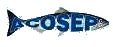 de el Niño se originan en el marPor: Carlos Bastiand G.E-mail: acosep@hotmail.comPara explicar cómo se  origina el Cambio Climático primero hay que   lograr entender la atmosfera que hoy conocemos, es necesario comprender sus orígenes desde sus principios y sus transformaciones de moléculas biogeoquímicas, a nitrógeno y oxígeno.  Una constante labor investigativa en el mar por más de 40 años se descubrió hace 7 años, que, es el mar donde se originan los gases de efecto invernadero por el rebote de la retroalimentaciones positivas, la que origina la honda Kelvin, El Fenómeno de el Niño y el Cambio Climático.La gran masa del agua del mar es salada, se encuentran en forma líquida en los océanos y mares. Hoy todos van a entender que la sal es parte más importante, al estar íntimamente asociados a la transformación de moléculas biogeoquímica, a  nitrógeno y oxígeno. La sal es el único mineral que se disuelve con el agua, en los primeros 500 millones de años, cuando la tierra se iba enfriando, era una enorme bola en constante fusión de millones de volcanes activos en la superficie, el promedio del nivel del mar era de 500 de metros, y es que su nivel aumenta (empleando ciencia exacta) un metro cada millón de años por el deshielos de ambos polos, en 4 mil millones de años, el nivel promedio del mar era de 4 mil metros,  El derretimiento de los hielos polares aumenta el nivel de los océanos, cubriendo nuestra corteza terrestre de agua, y a la vez enfriaba y disolvía la sal que encontraba en su paso, las fosas oceánicas eran una olla de agua hirviente, por las altas temperaturas de nuestros suelos, que al evaporarse la salinidad emitían grandes cantidades de moléculas (vapor) biogeoquímicas, las aguas del mar al calentarse se descomponen en los océanos, la salinidad (no dimitió sulfuro) entra a un proceso de electrólisis, físico biogeoquímico, de moléculas diatónicas. A medida que se eleva hacia al espacio se saturan, oxidándose reduciéndose y consumiéndose en nitrógeno y oxigeno atmosférico, (N2) formando para tal efecto, nubes o monzones ionizados de nitrógeno y oxigeno atmosférico con carga positiva, al contener catión y anión, por ser cálidas ambas son neutras. El dimetil sulfuro, no se oxida en la atmosfera, lo que se oxidad en la atmosfera es la salinidad del agua del mar al calentarse. No hay que olvidar que las grandes compañías como Norton Tiokol fabricante de combustible para cohetes refinan la sal para extraerles ciertos minerales que luego lo utilizan en sus producciones bélicas espaciales, como también la nicoglicerina y la pólvora.     Las Moléculas Propulsora de La VidaLa sal es el mineral más importante en la vida del ser humano y de las plantas, es que el proceso de circulación en la atmosfera, se debe a un proceso físico químico de moléculas, que son precursoras de la vida.Como el nombre sugiere, los compuestos de moléculas están vinculados con la vida. Todas las llamadas moléculas biogeoquímicas contienen átomos de nitrito, nitrato, óxido nítrico y óxido nitroso ligados químicamente a átomos de nitrógeno y oxigeno que respiramos todos los seres vivientes y las plantas.El  nitrógeno y el oxígeno atmosférico que respiramos todos los seres vivientes y las plantas en la tierra, se debe al rebote de las “retroalimentaciones positivas”, que originan los vulcanismos submarinos, al calentar las aguas en los océanos, la salinidad se evaporan, entra a un proceso de electrolisis físico biogeoquímico, de moléculas diatónicas desde su inicio, hace aproximadamente 4000 mil millones de años.La importancia del dióxido de carbono.Las cadenas de erupciones volcánicas en todos los continentes formaron su estructura de la corteza terrestre consolidándola y fortaleciéndola a través de 4.000 millones de años. En cuatro mil millones de años se formaron cuatro capas en el interior de la corteza terrestre y cuatro capas (en la atmosfera) en su exterior por el dióxido de carbono, que emitían los volcanes, para alcanzar en el estado que hoy se encuentra, los volcanes dejaron de emitir dióxido de carbono aproximadamente hace 500millones de años y se dio inicio para la existencia de todos los seres vivientes en la tierra y de las plantas, el deterioro de la capa de ozono se debe a la falta de dióxido de carbono en la atmosfera, los últimos 500 millones de años que los volcanes había dejado de emitir (hoy cordilleras), razón por el cual durante el año geofísico internacional en 1956, expediciones polares francesas e inglesas descubrieron un agujero en la capa de ozono, generando en la población mundial todo un sin número de alarmas tendientes a su destrucción, que años después fue desapareciendo y recubriéndose posiblemente por la industrialización y el boom económico que surgió de la segunda guerra mundial que produjo más dióxido de carbono para cubrir este agujero que a fines de siglo fue cubierto en su totalidad. El dióxido de carbono no es reactivo en la atmosfera, motivo por el cual no puede generar gases invernaderos, al no contener catión, anión ni iones, como lo demostramos en el gráfico.  ¿De qué está compuesto el 100% del aire que respiramos?Cualquier duda sobre este artículo, estoy llano a aclararlo en un debate alturado con cualquier ambientalista que opine lo contrario.Nitrógeno  78%Oxigeno  20%Argon1%Agua0.97%Dióxido  de  Carbono      0.03%